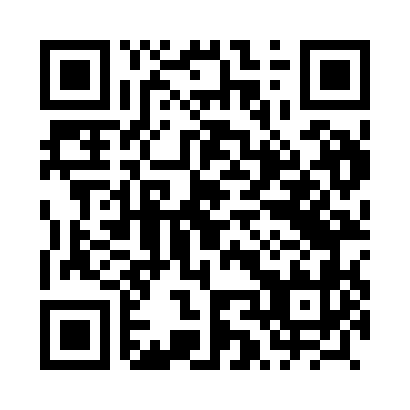 Ramadan times for Laz, PolandMon 11 Mar 2024 - Wed 10 Apr 2024High Latitude Method: Angle Based RulePrayer Calculation Method: Muslim World LeagueAsar Calculation Method: HanafiPrayer times provided by https://www.salahtimes.comDateDayFajrSuhurSunriseDhuhrAsrIftarMaghribIsha11Mon4:274:276:2012:073:595:555:557:4212Tue4:254:256:1812:074:015:575:577:4413Wed4:224:226:1512:074:025:595:597:4514Thu4:204:206:1312:064:046:016:017:4715Fri4:174:176:1112:064:056:026:027:4916Sat4:154:156:0812:064:076:046:047:5117Sun4:124:126:0612:054:086:066:067:5318Mon4:094:096:0412:054:096:086:087:5519Tue4:074:076:0112:054:116:096:097:5720Wed4:044:045:5912:054:126:116:117:5921Thu4:024:025:5712:044:146:136:138:0122Fri3:593:595:5412:044:156:156:158:0323Sat3:563:565:5212:044:166:166:168:0524Sun3:543:545:5012:034:186:186:188:0725Mon3:513:515:4812:034:196:206:208:0926Tue3:483:485:4512:034:206:216:218:1127Wed3:453:455:4312:024:216:236:238:1428Thu3:433:435:4112:024:236:256:258:1629Fri3:403:405:3812:024:246:276:278:1830Sat3:373:375:3612:024:256:286:288:2031Sun4:344:346:341:015:277:307:309:221Mon4:314:316:311:015:287:327:329:242Tue4:284:286:291:015:297:337:339:273Wed4:254:256:271:005:307:357:359:294Thu4:224:226:241:005:327:377:379:315Fri4:204:206:221:005:337:387:389:346Sat4:174:176:201:005:347:407:409:367Sun4:144:146:1812:595:357:427:429:388Mon4:114:116:1512:595:367:447:449:419Tue4:084:086:1312:595:387:457:459:4310Wed4:044:046:1112:585:397:477:479:45